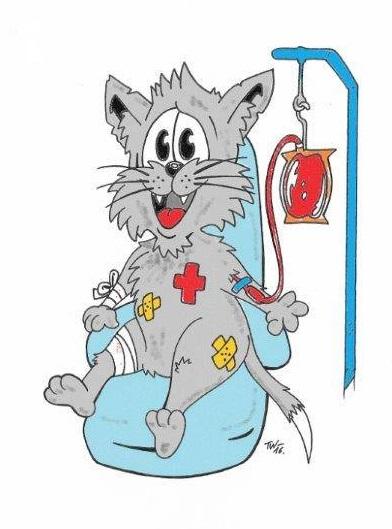 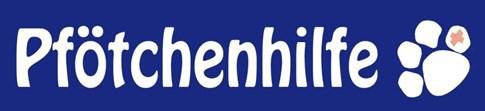 Registrierung für die Katzenblutspende-Datenbank 
Name des Besitzers: __________________________________	Telefon: ______________________________E-Mail: ____________________________________________________________________________________ PLZ und Wohnort: __________________________________________________________________________⬜ ich bin mobil und kann selbständig in die Klinik kommen	⬜ ich benötige jemanden, der uns fährt Angaben zu den spendenden Katzen:Blutspende in folgenden Tierkliniken möglich (bitte ankreuzen):⬜  Veterinärmedizinische Uni 1210 Wien      ⬜  TK 1140 Breitensee     ⬜  Tierplus Kagran
⬜  TK 2020 Hollabrunn     ⬜  TK 7111 ParndorfBlutspende zu folgenden Zeiten nach vorheriger Rücksprache möglich (bitte ankreuzen):⬜ zeitlich flexibel	⬜ Mo-Fr Abends / Sa+So ganztags	⬜ nur Sa+So	⬜ sonstiges: ______________
Durch meine Unterschrift stimme ich der Speicherung meiner Daten zu Dokumentationszwecken zu. Mitglieder der Pfötchenhilfe sind berechtigt, mich unter den angegebenen Kontaktdaten zu kontaktieren, um eine mögliche Blutspende abzuklären. Name und Telefonnummer werden bei positiver Rückmeldung gegebenenfalls an die Tierklinik weitergegeben.Datum und Unterschrift Besitzer: ______________________________________________________________Formular bitte schicken an: katzenblutspende@gmx.net 		Rückfragen: 0664 / 99 5252 42
https://www.pfoetchenhilfe.info/katzenblutspendedatenbank
https://www.facebook.com/katzenblutspende/Name der KatzeGeburtsjahrGewichtRasseFreigänger (ja/nein)geimpft gegen (Katzenschnupfen, Katzenseuche, Leukose, Tollwut)Blutgruppe (falls bekannt)FIV/FeLV negativ (falls bekannt) 